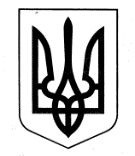 ЧУГУЇВСЬКА  РАЙОННА  РАДАХАРКІВСЬКОЇ ОБЛАСТІЧУГУЇВСЬКИЙ РАЙОННИЙ ЦЕНТРДИТЯЧОЇ ТА ЮНАЦЬКОЇ ТВОРЧОСТІНАКАЗПро участь  вихованців гуртка «Сучасні танці» ЧРЦДЮТу Всеукраїнському фестивалі - конкурсі танцювального шоу «ТанцМАРТ»                     Згідно з Законом України «Про позашкільну освіту» та з метою реалізації творчого потенціалу дітей та молоді, популяризації   хореографічного мистецтва та запобігання дитячого травматизму під час проведення заходуНАКАЗУЮ:1. Направити вихованців гуртка «Сучасні танці»  на Всеукраїнський фестиваль - конкурс танцювального шоу «ТанцМАРТ» (м. Харків,  Палац студентів Національного технічного університету, вул. Пушкінська, 79)                                                                                                                        18.03.20172. Затвердити список вихованців гуртка  «Сучасні танці», учасників Всеукраїнського фестивалю - конкурсу танцювального шоу «ТанцМАРТ» (додається).      3. Керівнику гуртка Лапіній Катерині Олегівні:3.1. Провести інструктаж  з вихованцями   гуртка з питань безпеки життєдіяльності та з техніки безпеки щодо попередження дитячого травматизму під час переїзду з м. Чугуєва до м. Харкова.                                                                                                                   До 18.03.20172.3. Відповідати за збереження здоров’я та життя вихованців гуртка під час проведення заходу та під час переїзду з  м. Чугуєва до м. Харкова.                                                                                                                       18.03.20173. Контроль за виконанням даного наказу покласти на завідувача художньо-естетичного відділу Курукіну Т. І.Директор ЧРЦДЮТ                                                                 Л. М. ЧЕХАЧОВАХрамцова  0631684361 З наказом ознайомлені:Лапіна К. О.             _______________      _____________                                                              (підпис)                            (дата ознайомлення)Курукіна Т. І.            _______________      _____________                                                               (підпис)                            (дата ознайомлення)                                                                                         ЗАТВЕРДЖЕНОНаказ   ЧРЦДЮТ 16.03.2017  № 23Список вихованців гуртка «Сучасні танці», учасників Всеукраїнського фестивалю - конкурсу танцювального шоу «ТанцМАРТ»1. Бондаренко Анастасія, ЗОШ №7,3 клас;
2. Долгополова Олександра, ЗОШ №8,4 клас;
3. Тараненко Катерина, ЗОШ №8, 2 клас;
4. Мовчан Вікторія, ЗОШ №8, 5 клас;
5. Артьоменко Вероніка, ЗОШ №6,1 клас; 
6. Іванченко Єва, ЗОШ №1, 2 клас
7. Бреславська Марина, ЗОШ №8,4 клас;
8. Листушко Дарина, ЗОШ №7, 4 клас;
9. Сузанська Ніка, дитячий садок №6;
10. Волошина Марія, ЗОШ №8, 2 клас;
11. Сємьохіна Ксенія, ЗОШ №2, 2 клас;
12. Шульга Марія, ЗОШ № 8,5 клас;
13. Боченко Дарина, дитячий садок №8
14. Свєтлова Любава, ЗОШ №6,1 клас;
15. Пилипенко Арина, дитячий садок №8;
16. Цвєткова Єлизавета, 6 років;
17. Аршава Олександра, дитячий садок №1;
18. Кривенко Олександра, дитячий садок №8;
19. Муров Ілля, дитячий садок №3;
20. Коваленко Марія, ЗОШ №6,1 клас;
21. Клуннікова Аніта, дитячий садок №3;
22. Горєлков Владислав, дитячий садок №8;
23. Пуляєва Мілана, дитячий садок №8;
24. Мурадова Лаура, 4 років;
25. Бєлякова Євгенія, ЗОШ №2, 8 клас;
26. Хрипунова Вікторія, ЗОШ №7, 7 клас;
27. Шаламова Олена, ЗОШ №7, 7 клас;
28. Полуектова Дар’я, ЗОШ №8, 8 клас;
29. Міненко Богдана, гімназія №5, 8 клас;
30. Пікало Микита, ЗОШ №1, 7 клас;
31. Пікало Єлизавета, ЗОШ №8, 8 клас;
32. Ков"ях Вікторія, ЗОШ №8, 8 клас;33. Ващенко Софія, ЗОШ №8, 5 клас;
34. Старусєв Ростислав, дитячий садок №8;
35. Жекова Альона, дитячий садок №8;
36. Ліннік Евеліна, дитячий садок №8;16.03.2017Чугуїв                         №  23 